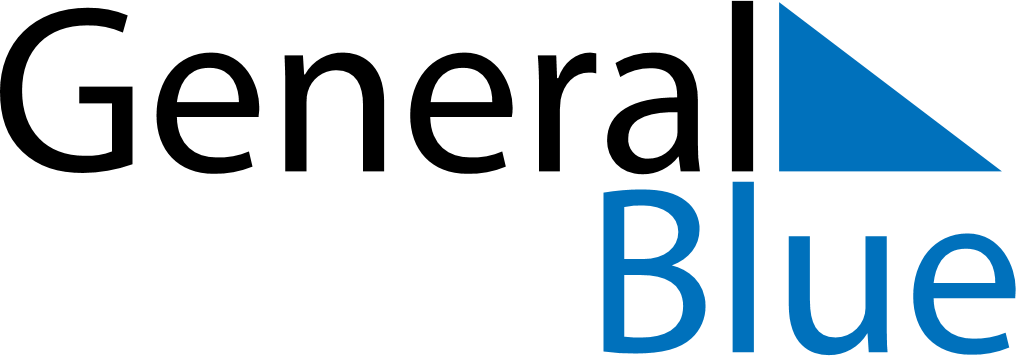 October 2026October 2026October 2026October 2026JapanJapanJapanSundayMondayTuesdayWednesdayThursdayFridayFridaySaturday12234567899101112131415161617Sports Day18192021222323242526272829303031